У К РА Ї Н АЧЕРНІВЕЦЬКА ОБЛАСНА РАДАПостійна комісія з питань будівництва, архітектури, транспорту, зв’язку, житлово-комунального господарства та надзвичайних ситуацій 		ПОГОДЖЕНО 
	    Голова обласної ради_______________ М.ГайничеруПЛАН РОБОТИ 
постійної комісії з питань будівництва, архітектури, транспорту, зв’язку, житлово-комунального господарства та надзвичайних ситуацій на 2013 рік1.	Про звіт про виконання обласного бюджету за 2012 рік.  І квартал 2013 рокуГоловне фінансове управління облдержадміністрації2.	Про хід виконання у 2012 році Комплексної програми "Питна вода Чернівецької області до 2020 року".І квартал 2013 рокуУправління житлово-комунального господарства облдержадміністрації 3.  Про хід виконання Регіональної (комплексної) програми будівництва (придбання) доступного житла на 2010-2017 роки.І квартал 2013 рокуУправління капітального будівництва облдержадміністрації4. Про хід виконання Комплексної програми будівництва, реконструкції та модернізації об’єктів соціальної інфраструктури до 2015 року. І квартал 2013 рокуУправління капітального будівництва облдержадміністрації5.	Звіт про виконання обласного бюджету на І квартал  2013 рокуІІ квартал 2013 року	Головне фінансове управління 
	облдержадміністрації 6.  Про хід виконання у 2012 році Комплексної програми реформування та розвитку житлово-комунального господарства Чернівецької області на 2010-2014 роки.ІІ квартал 2013 рокуУправління житлово-комунального господарства  облдержадміністрації7.  Звіт про виконання обласного бюджету за І півріччя  2013 року.ІІ квартал 2013 рокуГоловне фінансове управління облдержадміністрації8. Про хід виконання Комплексної соціальної програми розвитку цивільного захисту, системи аварійно-рятувального обслуговування, забезпечення пожежної безпеки та запобігання і реагування на надзвичайні ситуації в Чернівецькій області на 2011-2013 роки та прийняття відповідної Програми на 2013 -2015 роки.ІІІ квартал 2013 рокуУправління регіонального розвитку, містобудування та архітектури облдержадміністрації9.  Про  хід виконання Комплексної програми оновлення містобудівної документації області на період 2008-2016 рокиІV квартал 2013 рокуУправління регіонального розвитку, містобудування та архітектури облдержадміністрації10. 	Звіт про виконання  Програми  економічного і соціального розвитку Чернівецької області на 2013 рік. IV квартал 2013 рокуГоловне управління економіки облдержадміністрації11.	Звіт про виконання обласного бюджету за 9 місяців 2013  року. IV квартал 2013 рокуГоловне фінансове управління облдержадміністрації12.	Про затвердження Програми економічного і соціального розвитку Чернівецької області на 2014 рік IV квартал 2013 рокуУправління капітального будівництва облдержадміністрації13.	Про затвердження обласного бюджету на 2014  рік .IV квартал 2013 рокуГоловне фінансове управління облдержадміністраціїЗаступник голови постійної комісії					В.Коржан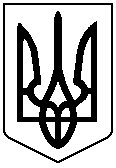 